COVID-19-Related ResourcesThis list includes educational resources for youth & parents; resources and information related to food security, supplies,  financial assistance, and general support; resources and information related to housing, utilities, and technology; physical and mental health resources; resources specific to certain populations; resources organized by NYC neighborhood/borough; scientific and informational resources; and recursos en español et ressources en français. It will be adapted as new information and resources become available.Educational Resources for Youth & ParentsInformation on Remote Learning in Public Schools & FAQs: Basic information on remote learning with DOE and links to further resources. (Information translated into French, Spanish, Haitian Creole, Mandarin, Bengali, Russian, Urdu, Arabic, & Korean)Creating your student account, which will allow you to access Google classroom and download Microsoft OfficeGuide: Connecting to Google Classroom in English,  Spanish,   CreoleStep-by-step guide to using/information for connecting to Google Classroom and Microsoft Teams (English only)FOR HELP: send a text to 718-673-2430 or call DOE Service Desk (718)-935-5100Request remote learning devices - after filling it out, DOE will be in contact with you directly about where and when to pick up your internet-enabled deviceIf you do not have Wi-Fi to access remote learning: Comcast - offering Essentials internet service designed for low-income families free for 60 days for new qualifying customers. Visit https://www.internetessentials.com/ for more information. Call 1-855-8-INTERNET for set up.Charter cable (and possibly other providers) will offer free Spectrum broadband and Wi-Fi access for 60 days to households with K-12 and/or college students who do not already have a subscription, and installation fees will be waived for new student households: call 1-844-488-8395AT&T is offering 60 days of free public service. Spectrum is offering free broadband to households with students. FREE grab-and-go meals available for pick up at all schools 7:30am-1:30pmYou may go to any school, not necessarily the school you attend - find the closest location serving meals here. No registration, ID, or documentation required. All three meals a day may be picked up at the same time. No dining space is available, so meals must be eaten off premises.Parents and guardians may pick up meals for their children‎.Regional Education Centers are open across all 5 boroughs and staffed by school personnel and members of community-based organizations to provide 3 hot meals per day, remote learning access, and other activities for children whose parents are working as health care workers, transit workers, FDNY/NYPD, etc. Centers will be open starting March 23 from 7:30am - 6:00pm Monday-Friday. To comply with social distancing protocol while supporting students, each room will have a maximum of 12 students with at least 1 adult supervisor, and placement will be based on the student's home address.Enrollment form can be found hereInformation translated into French, Spanish, Haitian Creole, Mandarin, Bengali, Russian, Urdu, Arabic, & Korean can be found hereEnrolling in school: Family Welcome Center (FWC) staff are available remotely to assist with enrollment and placement of new admissions, questions around admissions, information about offers, and waitlists. To receive direct support e-mail your questions to (and/or call 311):Bronx: bronxfwc@schools.nyc.govBrooklyn: brooklynfwc@schools.nyc.govManhattan: manhattanfwc@schools.nyc.govQueens: queensfwc@schools.nyc.govStaten Island: statenislandfwc@schools.nyc.govNYC Department of Education - Remote Activities for students:Resources & activities  for early childhood (available in English, French, Spanish, Haitian Creole, Mandarin, Bengali, Russian, Urdu, Arabic, & Korean)Resources & activities  for grades K-5 and for middle school, by grade level & subject (English only)Resources & activities  for high school, organized by subject and level, including Mathematics, Science, English Language Arts, Social Studies, and College & Career Planning (English only)Resources & activities regarding health education for all students and their families, organized by age group (English only)Free physical education activities: links to yoga classes, meditation/mindfulness, music for dancing, games, sports videos, and other ideas to encourage physical movement at homeResources for students with special needs: social stories, visual aids, at home tips for speech, occupational therapy and physical therapyReading resourcesTime for Kids magazine offers news on topics that are interesting and encourage children to think about the world around them, for levels K-1, 2 3-4, 5-6 (English only)Smithsonian Tween Tribune publishes daily news articles for kids levels K-12 (English & Spanish)I Can Read offers books for emerging readers at all levels (English)Story Online features famous actors reading kids books (mostly reading levels K-4) (English)Audible is offering free streamable audio books for kids while schools are closedUnited for Literacy has a free library of digital books (most for ages 3-8) (English & Spanish written; narration in more than 40 languages including ASL)Downloadable reading bingo cards from BookopolisGet EPIC is a subscription-based e-book library, offering books for ages 3-12 as well as non-fiction and young adult fiction, free when invited by a teacher (English & Spanish)NovelNY online library (access requires NYS non-driver-ID or driver’s license)NYC Reads 365 offers reading lists by grade level and other activitiesCommon Lit provides texts, questions, and a parent guide for how to support their students (levels 3rd-12th grade) (English, Spanish)Other educational activities & resourcesFree tutoring from NYPL: libraries offering free one-on-one tutoring for all students, every day 2pm-11pm, in English and Spanish, for early elementary through high school studentsNYPL also links to many amazing resources to support kids as they learn, some accessible only through an NYPL account. Click the link about for more details, broken down by age level.Crowd-sourced lists of free enrichment activitieshttp://www.amazingeducationalresources.com/275+ enrichment activities for kidsAnti-oppressive, anti-racist homeschooling resourcesMy Storybook allows kids to create, illustrate, and print, their own booksDK Find Out! lets kids find, explore, and learn about anything imaginable through a visual search engine, videos, and animations and more.KidLit TV has videos, podcasts, radio, and activities promoting children’s literatureOnline access to New York Public Library (e-books, music, newspapers and journals, language lesson plans, and more!) (site also available in Spanish)Wonderopolis offers a “wonder of the day” to explore each day, with related online and offline activitiesFOR PARENTS: Literacy Partners offers English & literacy coursesInformation about the coronavirus epidemic for kids (pre-K through high school) (English, Spanish, Chinese)Food Security, Supplies, Financial Assistance, and General SupportNYC public school students may pick up free grab-and-go breakfast and lunch from 7:30am-1:30pm outside the main entrance to every school building. Students may go to their regular school or the one closest to them.Invisible Hands: free delivery for at-risk communities, by volunteers in your neighborhood (site in English, but they have bilingual staff/volunteers to help with other languages!)Food Bank NYC - Find the help that you needSoup Kitchen and Food Pantries - offering hot meals or groceries - search by boroughAbolition Action Grocery Fund - Donate via Paypal, Info via Tweet, new requests: request formWIC members can have baby formula delivered FREE to all New York City boroughs. Dial 718-405-9111Free Veggies for Restaurant Workers - Local Roots CSA is giving away free vegetables to restaurant workers that are without work and money right now: info@localroots.nycApply for unemployment benefits online or call 1-888-209-8124Requesting financial assistance from Mutual Aid (for anyone!) - English only for right now, but trying to get other languagesC19 Help Squad: form to complete to obtain supplies and / or financial assistance, etc. (English site, but they have bilingual staff / volunteers to help with other languages)Coronavirus Financial Impact Loan to address lost wages due to being unable to go to work, child care costs due to school closures, small business losses, canceled study abroad programs, related medical costsEmergency funds for undocumented youth and familiesCOVID Financial Solidarity request form for financial assistance from the communityResources for restaurant workers & delivery employees - organized nationally and by stateNational Domestic Workers Alliance Coronavirus Care Fund - Help fund for domestic workersNueva Yorkinos has great resources and information in English, Spanish, and PortugueseMake the Road NY offices are closed but COVID hotline and other resources availableBushwick, Brooklyn – (718) 418-7690Jackson Heights, Queens –  (718) 565-8500Port Richmond, Staten Island – (718) 727-1222Brentwood, Long Island – (631) 231-2220White Plains, Westchester – (914) 948-8466See Resources by group and Resources by neighborhood for more specific resources Housing, Utilities & TechnologyEviction proceedings and pending orders will be suspended statewide until further notice. Housing court functions such as landlord lockouts, repair orders, and serious code violations will continue.Tenants Rights Hotline - 212-979-0611 (ingles y espanol) or more infoAnyone with knowledge of City marshals attempting to execute on warrants of eviction can report this activity by calling DOI’s Bureau of City Marshals at (212) 825-5953.Support for eviction prevention: Bronx Works, Catholic Charities - helps regardless of denomination, Coalition for the HomelessNew York utilities have volunteered to suspend utility shut-offs for power, heat and water for all customers. Free WiFi at home:Comcast - offering Essentials internet service designed for low-income families free for 60 days for new qualifying customers. Visit https://www.internetessentials.com/ for more information. Call 1-855-8-INTERNET for set up.Spectrum - households with K-12 students can get free Spectrum Wifi for 60 days (including free installation for new customers). Call 1-844-488-8395 for set up.Free public WiFi:Comcast - Xfinity WiFi hotspots will be available to anyone who needs them for free – including non-Xfinity Internet subscribers. For a map of Xfinity WiFi hotspots, visit www.xfinity.com/wifi.AT&T - AT&T is also providing free access to its public WiFi hot spots. Look for "att-wifi" or "attwifi" in the list of available wireless networks from your smartphone or laptop.Wifi via smartphone:Metro PCS, T-Mobile, Sprint, AT&T and Comcast are all lifting their unlimited data caps for cell phone subscribers for at least 60 days. Contact your cellphone provider for more information.MetroPCS will allow you to add a free 10GB of mobile hotspot per month by adding an add on service available in the MyMetro app, MyAccount or by calling Care at 611.T-Mobile and Metro by T-Mobile are providing customers an additional 20GB of mobile hotspot/tethering service for the next 60 days coming soon.Health and Mental Health ResourcesNYC Department of Health page devoted to Coronavirus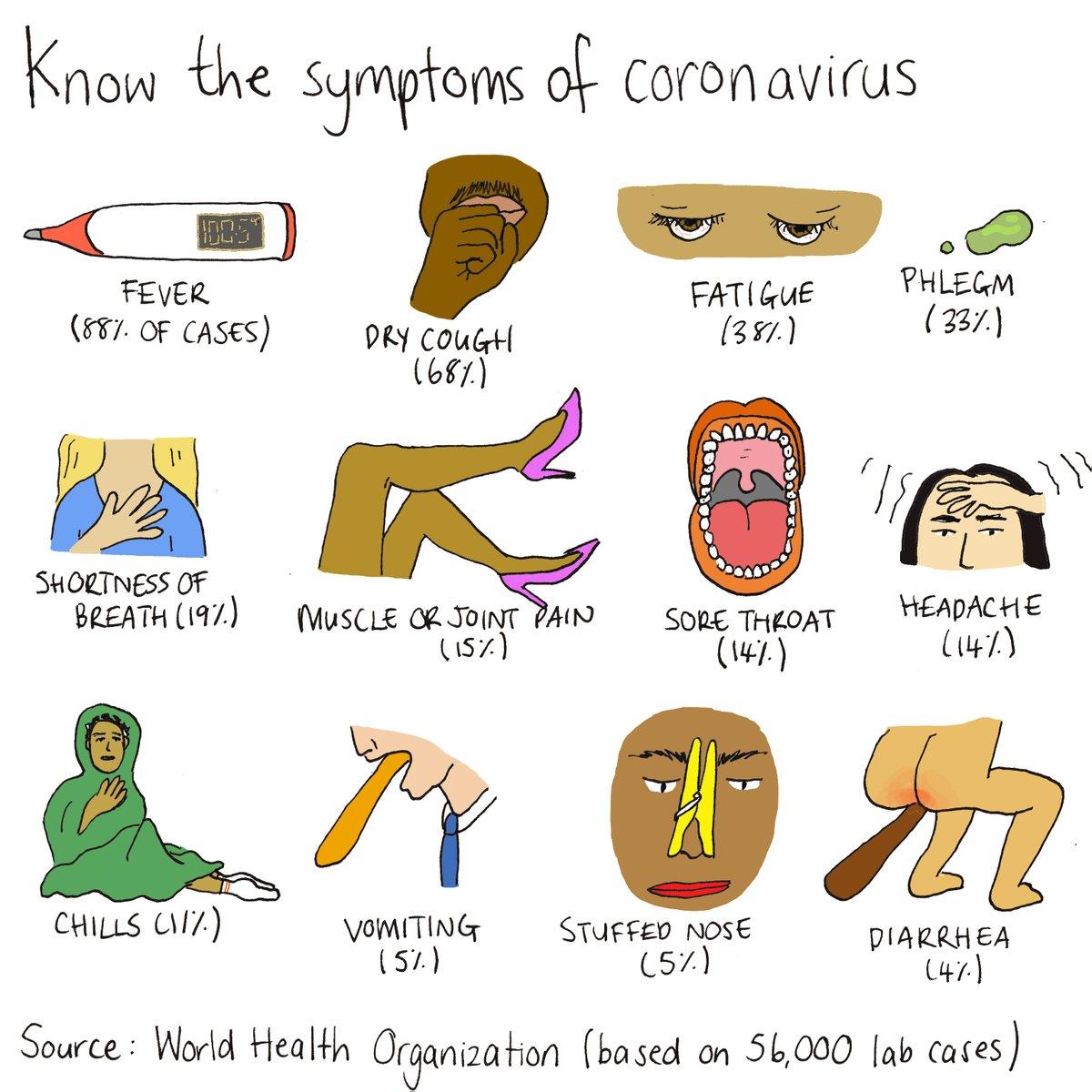 Text COVID to 692-692 for NOTIFY NYC Emergency UpdatesNew York State Coronavirus Hotline - 1 (888) 364-3065News: live updates from New York TimesCall 311 with any medical questionsWash your hands with soap for at least 20 seconds, wipe down surfaces frequently, and try to maintain 6ft (2 meters) between yourself and others when possibleOne Medical’s ‘What You Should Know About Coronavirus’ gives information about symptoms, testing, and protecting yourselfCDC Fact Sheets in English, Spanish, Chinese, Vietnamese, Korean + What to do if you’re sick in English, Spanish, Chinese, Vietnamese, Russian, Dari, Farsi, Arabic, Swahili, Ukrainian Coronavirus Anxiety toolkitAt-home list of mental health resourcesMental Health NYC WELL Hotline/Chat  available in more than 200 languages, 24/7/365English: 1-888-NYC-WELL (1-888-692-9355), Press 2Call 711 (Relay Service for Deaf/Hard of Hearing)Español: 1-888-692-9355, Press 3中文: 1-888-692-9355, Press 4Mental Health Chat For Undocumented People- Instagram Live ChatTrevor Project mental health support for LGBTQ+ youth (ages 18-24)24/7 hotline ‘TrevorLifeline” - call 1-866-488-7386.TrevorChat: Click on TrevorChat on the website and fill out the online form to be connected with a counselor. Confidential online instant messaging with a Trevor counselor is available 24/7. TrevorText: Text “Start” to 678678 to connect with a trained counselor. Confidential text messaging with a Trevor counselor is available 24/7/365. TrevorSpace: Join an affirming international community for LGBTQ young people ages 13-24. It is a safe and supportive environment for youth to connect with others and discuss various topics. Support center resourcesTrans Lifeline - mental health support & other community resources: call 877-565-8860 to reach their peer support and crisis hotlineResources specific to certain populationsInformation for immigrants regarding coronavirusUSCIS announced that testing, prevention, or treatment for COVID-19, also called Coronavirus, would NOT be used against immigrants in a public charge test. This means that immigrant families should seek the care they need during this difficult timeRIF Asylum Support resources for asylees and asylum seekers (English, Spanish, Russian)Resources in multiple languages (including Arabic, Chinese, and others), compiled by Asian-American, Native Hawaiian, and Pacific Islander groupsList of resources for undocumented workers (also in Spanish)NYSYLC has created a fund for undocumented youth and families in the wake of coronavirus crisis. Email info@nysylc.org for more information.RAISE NYC Undocu Worker’s fund will support undocumented workers in the service industry. The fund will be distributed to undocumented workers at restaurants in Manhattan & Brooklyn. Email undocuworkersfund@gmail.com for more information.Betancourt Macias Family Scholarship Foundation for undocumented familiesROC United - resources for restaurant workers & delivery employees - organized nationally and by stateRestaurant Workers Community Foundation information and resources Facebook group for parentsRDJ Refugee Shelter provides temporary housing to asylum seekers and refugeesAddress: St. Mary’s Episcopal Church -- 521 W.126 St. NY, NY between Old Broadway and Amsterdam -- Email: admin@rdjrefugeeshelter.orgLGBTQ+ Resources for asylum seekers and other LGBTQ+ individualsNational Center for Lesbian Rights provides legal services to LGBTQ+ individuals across the country: call hotline at 1-800-528-6257 or 415-392-6257 or email Info@NCLRights.org Queer Support Group with some possibility of financial assistance, supply delivery etc.Trans Lifeline - mental health support & other community resourcesCall 877-565-8860 to reach their peer support and crisis hotlineTrevor Project mental health support for LGBTQ+ youth (ages 18-24)Heartland Alliance National Immigrant Justice Center LGBTQ Justice Initiative offers legal services - email lgbtimmigrants@heartlandalliance.org Ali Forney Center for Homeless Youth (ages 16-24) is located at 321 W. 125th Street in Manhattan; open for new Intakes Monday-Friday from 8am-8pm and Saturday and Sunday from 10am-6pm; can be reached by phone at 212-206-0574 The Center: phone lines open at 212.620.7310 from 9 am to 10 pm, Monday through Saturday, and 9 am to 9 pm on Sundays. COVID-19-specific referral guides for existing services and options spanning housing, food, recovery, family support, HIV testing and more to be shared on their websiteBlack Folks COVID-19 Fund for funds and supplies from BYP 100 - donate viaPayPal,  request formBlack Trans Solidarity Fund for groceries from TheOkraProject - donate via Paypal, request formCo-quarantined with an abuser? Worried about having to self-isolate from coronavirus in a dangerous home situation? Please reach out — contact @ndvh | National Domestic Violence Hotline: CALL 1−800−799−7233 or TTY 1−800−787−3224 or CHAT at http://thehotline.orgResources by NYC Neighborhood/BoroughBlack Trans Solidarity Fund for groceries from TheOkraProject - donate via Paypal, request formNYC Shut it Down Food Delivery - Providing free home cooked meals and groceries to black & brown folks in BK, BX, Queens, Harlem. Share with your neighbors, family, friends. Venmo: @nycshutitdown, instagram: @nyc_shutitdown, email: nycSIDfooddelivery@gmail.com Invisible Hands: free delivery for at-risk communities, by volunteers in your neighborhood (site in English, but they have bilingual staff/volunteers to help with other languages!)Food Bank NYC - Find the help that you needSoup Kitchen and Food Pantries - offering hot meals or groceries - search by boroughAbolition Action Grocery Fund - Donate via Paypal, Info via Tweet, new requests: request formWIC members can have baby formula delivered FREE to all New York City boroughs. Dial 718-405-9111Free Veggies for Restaurant Workers - Local Roots CSA is giving away free vegetables to restaurant workers that are without work and money right now: info@localroots.nycMake the Road NY offices are closed but COVID hotline and other resources availableBushwick, Brooklyn – (718) 418-7690Jackson Heights, Queens –  (718) 565-8500Port Richmond, Staten Island – (718) 727-1222Brentwood, Long Island – (631) 231-2220White Plains, Westchester – (914) 948-8466BrooklynAll Brooklyn Neighbor help: fill out the form to request or give aidNYC Shut it Down Food Delivery - Providing free home cooked meals and groceries to black & brown folks in BK, BX, Queens, Harlem. Share with your neighbors, family, friends. Venmo: @nycshutitdown, instagram: @nyc_shutitdown, email: nycSIDfooddelivery@gmail.com Bed Stuy: Open Door Family Life Center located at 999 Greene Ave. Bring bags or a cart. Food pantry distribution: Saturday 8:30 am- 10:30 am. Soup kitchen serving hot meals: 9:00am - 10:30amBed Stuy Strong - http://bit.ly/bedstuystrong (Slack) BedStuyStrong2020@gmail.comBed Stuy Food Not Bombs hands out groceries on Saturday at 3pm at corner of Marcy & LafayetteBedStuy/Bushwick: Club A serves hot food, clothes, toiletries, & harm reduction supplies every Saturday (~2-5pm) at 354 Stockton St. (Myrtle & Broadway station) - instagramBoerum Hill/Downtown BK Neighborhood services and support - Survey sign upBrooklyn Mutual Aid Network (FAM) - Google Document, TweetBushwick Mutual Aid - Coronavirus - Facebook GroupCarroll Gardens Mutual Aid - Coronavirus - Facebook GroupCentral Brooklyn Mutual Aid - Google Form Crown Heights Mutual Aid - Facebook GroupDitmas Park/Flatbush/Prospect Park South Coronavirus Neighborhood Help - Google formKensington Group for Mutual Aid (Coronavirus) - Facebook GrouNorth Brooklyn Mutual Aid Sheet Prospect Lefferts Gardens - Prospect-Lefferts Gardens Neighbors Facebook Group - Google Spreadsheet for volunteers & at risk peopleRed Hook Coronavirus Community Cooperative Committee - Google FormRidgewood Mutual Aid Form- EmailManhattanEast Village Neighbors - Facebook Group, EastVillageNeighbors@gmail.com, 917-994-1074Harlem United Against Coronavirus - Facebook Group - Google SpreadsheetManhattan Mutual Aid Network (FAM) - Google Document, TweetUWS: Stephen Wise Towers & NYCHA organizing - Google form or contact wisetowersmutualaid@gmail.com or call/text 929.277.9203East Village: NYC Food Not Bombs - free hot meals in Tompkins Square Park on Sunday afternoonsNYC Shut it Down Food Delivery - Providing free home cooked meals and groceries to black & brown folks in BK, BX, Queens, Harlem. Share with your neighbors, family, friends. Venmo: @nycshutitdown, instagram: @nyc_shutitdown, email: nycSIDfooddelivery@gmail.com QueensQueens Mutual Aid Network (FAM) - Google Document, TweetAstoria Mutual Aid Network - If you have a non-emergency need and are based in Astoria, NY, please call or text 646-397-8383 or email astoriamutualaid@gmail.com and they will get you help. Volunteer Form for anyone who can help.Ridgewood Mutual Aid - Google FormNYC Shut it Down Food Delivery - Providing free home cooked meals and groceries to black & brown folks in BK, BX, Queens, Harlem. Share with your neighbors, family, friends. Venmo: @nycshutitdown, instagram: @nyc_shutitdown, email: nycSIDfooddelivery@gmail.com New Immigrant Community Empowerment, La Jornada, and World Central Kitchen and Assembly Member Catalina Cruz are giving meals to community members in Queens. Please call 718-458-5367.Jackson Heights: Jackson Diner offering complimentary boxed lunch for any needy families with kids. Please email jacksondinernyc@gmail.com -  located at 37-47 74th Street Jackson Heights, NY 11372 Jackson Heights: St Mark AME Church Voice of Hagar Food Pantry (95-18 Northern Blvd) 718-205-0506 - food pantry Tues. 12-2:30pmJackson Heights: Salvation Army, Queens Temple (86-07 35th Ave) 718-335-3693 - soup kitchen Mon-Fri 12-1pmWoodside: Blessed Virgin Mary Help of Christians Church (70-31 48th Ave.) food pantry Thursdays 9:30am-12pmElmhurst: First Baptist Church (100-10 Astoria Blvd, East Elmhurst)  718-446-0200 - soup kitchen Wed. 12pm-1pm, food pantry Saturday 12pm-2pmCorona: Corona SDA Church (35-30 103rd Street) 718-429-7050 - soup kitchen Sunday 12-2pm, food pantry Monday 9-11amBronxNYC Shut it Down Food Delivery - Providing free home cooked meals and groceries to black & brown folks in BK, BX, Queens, Harlem. Share with your neighbors, family, friends. Venmo: @nycshutitdown, instagram: @nyc_shutitdown, email: nycSIDfooddelivery@gmail.com Abundant Life Tabernacle, 2692 3rd Avenue, Bronx, NY 10454, (718) 292-8734 -- Food Pantry: Tuesdays & Thursdays 12:30am-2:00pm -- Please bring picture ID and proof of addressCatholic Charities Rusty Staub Mobile Food Pantry at Highbridge Community Life Center, 1527 Jesup Avenue, Bronx, NY 10452, (212) 371-1011 -- Mobile Food Pantry Fridays 10:00am-2:30pmDoor of Salvation Ministries, 460 E 134th Street, Bronx, NY 10454, (718) 993-5532 -- Food Pantry Monday - Friday 2:00pm-5:00pmHighbridge Advisory Council, 880 River Avenue, Bronx, NY 10452, (718) 992-8539 -- Food Pantry Monday - Friday, 2:00pm-5:00pmMissionary Church of Christ, 937 Teller Avenue, Bronx, NY 10451, (718) 588-4545 -- Food Pantry 2nd & 4th Wednesday of the month: 9:00am-11:00amSt Crispin’s Food Pantry, 420 E 156th St. Bronx NY 10455 (718) 665-2441 - food pantry Mondays starting at 10amSalvation Army — Bronx Citadel, 425 E. 159th Street, Bronx, NY 10451, (718) 665-8472 - Food Pantry Tuesday, 10:00am (120 person limit) -- Soup Kitchen Mondays, Wednesdays, Fridays 1:00pm-2:00pmTo receive food, individuals must reside in: 10451, 10452, 10454, 10455, 10459, 10465, 10472, 10473, and 10474.World Central Kitchen and Assembly Member Michael Blake are giving meals to community members in the Bronx. Please call 718-538-3829.#ChefsForAmerica: Free Meals for Those in Need in The Bronx. Providing at least 5,000 free meals daily to members of the Bronx community in need at following locations:11:30 am Davidson Community Center, 2038 Davidson Avenue, Bronx, NY 10453, (718) 731-636011:45 am William Hodson Senior Center 1320 Webster Avenue, Bronx, NY 10456, (718) 538-151511:45am Morrisania Air Rights Senior Center/Andrew Jackson Senior Center, 3135 Park Avenue, Bronx, NY 10451, (718) 992-252812pm Beastro, 135 Alexander Avenue, Bronx, NY 10454, (718) 489-939712:15pm Bronx Drafthouse, 884 Gerard Avenue, Bronx, NY 10452, (929) 265-975912:30pm Greater Holy Tabernacle Church, 3780 3rd Avenue, Bronx, NY 10456, (718) 293-9862Staten Island Mutual Aid Network (FAM) - Google Document, TweetLong Island/WestchesterNassau County DSA Covid-19 Mutual Aid - Google FormFeeding Westchester Mobile Food Pantry distributes to sites such as libraries, local schools, and community centers. Please contact MobilePantry@FeedingWestchester.Org or 914-923-1100 for any questions.Long Island Cares operates satellite locations (see below). To insure the safety of our staff and our limited number of volunteers, our satellite centers will serve 6 families at a time and limit the number of people in our waiting rooms. The Harry Chapin Regional Food Bank, 10 Davids Drive (Harry Chapin Way), Hauppauge, NY, (631) 582-FOODNassau Center for Collaborative Assistance, 21 East Sunrise Highway, Freeport, NY, (516) 442-5221South Shore Service Center, 163-1 North Wellwood Avenue, Lindenhurst, NY, (631) 991-8106Long Island Cares First Stop Pantry/Harry Chapin Humanitarian Center, 220 Broadway, Huntington Station, (631) 824-6384Baxter’s Pet Pantry & Retail Food Rescue Center, 161 North Wellwood Avenue, Lindenhurst, (631) 991-8106Hunger Assistance & Humanitarian Center of the Hamptons, 286 West Montauk Highway, Hampton Bays, (631) 613-3344Updated Scientific & Informational ResourcesNYC Department of Health page devoted to Coronavirus - information available in many languagesText COVID to 692-692 for NOTIFY NYC Emergency UpdatesNew York State Coronavirus Hotline - 1 (888) 364-3065Federal government response to coronavirusCenter for Disease Control pages dedicated to CoronavirusWorld Health Organization pages dedicated to CoronavirusNews: live updates from New York Times and Gothamist: Daily Updates, How To Prepare For The Coronavirus In NYC, FAQFederation of American Scientists: ask questions & get answers from scientistsThe COVID Tracking Project compiled, comprehensive testing dataJohns Hopkins University’s global tracking of SARS-CoV-2/COVID-19 - COVID-19 in the US and Canada Tracking document, updated daily with local and regional and national dataCoronavirus Misinformation Tracking CenterEn EspañolRecursos educativos para jóvenes y padresInformación sobre aprendizaje remotoObtener accesoEnlace para solicitar dispositivos de aprendizaje remotoCentro regional de enriquecimiento académico (Regional Enrichment Center, REC)Inscríbete aquí (en ingles) Actividades de enseñanzaPara la primera infancia: Carta informativa y Recursos educativos Para niños mayores y en diversas materias (solo inglés)Recursos en españolRecursos de lectura: muchos disponibles en inglés (Ver arriba)Smithsonian Tween Tribune niveles K-12 (inglés y español)United for Literacy: biblioteca gratuita de libros digitales (la mayoría para niños de 3 a 8 años) (escrito en inglés y español; narración en más de 40 idiomas)CommonLit proporciona textos, preguntas y una guía para padres sobre cómo apoyar a sus alumnos (niveles de 3º a 12º grado) (inglés, español)PARA PADRES: Literacy Partners cursos de inglés y alfabetizaciónServicios de la Biblioteca con Acceso Remoto Apoyo académico gratuito: bibliotecas públicas que ofrecen tutorías individuales gratuitas para todos los estudiantes, todos los días de 2 p.m. a 11 p.m., en inglés y español, para estudiantes de primaria y secundariaNYPL también se vincula a muchos recursos increíbles para apoyar a los niños a medida que aprenden, algunos accesibles sólo a través de una cuenta de NYPL. Haga clic en el enlace sobre para obtener más detalles, desglosado por nivel de edad.Comida y entrega, vivienda y servicios públicos, y otrosVer “Resources by Neighborhood” (recursos por barrio) para encontrar recursos cerca de casa RIF Asylum Support ha reunido un equipo especial dedicado a ayudarlo durante este tiempo. Continuamos brindando consultas legales, revisión de solicitudes de asilo, preparación de entrevistas de asilo y presentaciones virtuales. Make the Road NY oficinas cerrarán físicamente. Información en su sitio web (desplácese hacia abajo), Si necesita ponerse en contacto con nosotros, llame a la línea directa de Se Hace Camino Nueva York en su área y haremos nuestro mejor esfuerzo para ayudarle a responder cualquier pregunta:Bushwick, Brooklyn – (718) 418-7690Jackson Heights, Queens –  (718) 565-8500Port Richmond, Staten Island – (718) 727-1222Brentwood, Long Island – (631) 231-2220White Plains, Westchester – (914) 948-8466Invisible Hands: entrega gratuita para comunidades en riesgo, por voluntarios en su vecindario (sitio en inglés, ¡pero tienen personal bilingüe / voluntarios para ayudar con otros idiomas)Comida gratis (carto)C19 Help Squad: formulario para completar para obtener suministros y / o asistencia financiera, etc. (sitio en inglés, pero tienen personal bilingüe / voluntarios para ayudar con otros idiomas)Recursos para Trabajadores Indocumentados en Nueva York durante la Crisis del CoronavirusFondos de emergencia para j́ovenes y familias indocumentadas - Email info@nysylc.orgRAISE NYC Undocu Worker’s fund apoyará a los trabajadores indocumentados en la industria de servicios que no tendrán el privilegio de solicitar beneficios de desempleo durante la crisis de salud de COVID-19. El fondo se distribuirá a trabajadores indocumentados en restaurantes en Manhattan & Brooklyn. Envié un correo electrónico a undocuworkersfund@gmail.com mas informaciónBetancourt Macias Family Scholarship Foundation for undocumented familiesNueva Yorkinos ha recopilado una lista de recursos disponsible durante esta crisisGrupo de apoyo queer (facebook) - posibilidad de demanda de serviciosLos procedimientos de desalojo y las órdenes pendientes se suspenderán en todo el estado hasta nuevo aviso. Las funciones de la corte de vivienda, como los bloqueos de propietarios, las órdenes de reparación y las violaciones graves del código continuarán.Línea directa de derechos de inquilinos: 212-979-0611 (ingles y español)Las empresas de servicios públicos de Nueva York se han ofrecido como voluntarias para suspender los cortes de servicios públicos de energía, calefacción y agua para todos los clientesWifi gratuito:Comcast - offering Essentials internet service - gratuito para nuevos clientes durante 60 días. Llame 1-855-8-INTERNETSpectrum - los hogares con estudiantes de K-12 pueden obtener Spectrum Wifi gratis durante 60 días (incluida la instalación gratuita para nuevos clientes). LLAME 1-844-488-8395 wifi público también disponible de forma gratuita. Comcast - Xfinity WiFi hotspots para todos → www.xfinity.com/wifi.AT&T WiFi hot spots para todos → Look for "att-wifi" or "attwifi" in the list of available wireless networks from your smartphone or laptop.¿Co-en cuarentena con un abusador? ¿Le preocupa tener que autoaislarse del coronavirus en una situación hogareña peligrosa? Comuníquese con nosotros - contacte @ndvh | Línea directa nacional de violencia doméstica: LLAME AL 1−800−799−7233 o TTY 1−800−787−3224 o CHAT en http://thehotline.orgSalud y salud mentalCDC lo necesita saberCDC Qué hacer si contrae la enfermedad del coronavirus y síntomasCDC Comparta la informaciónInformación para los niños Salud mentalNYC WELL Hotline/Chat Español: llame 1-888-692-9355, Press 3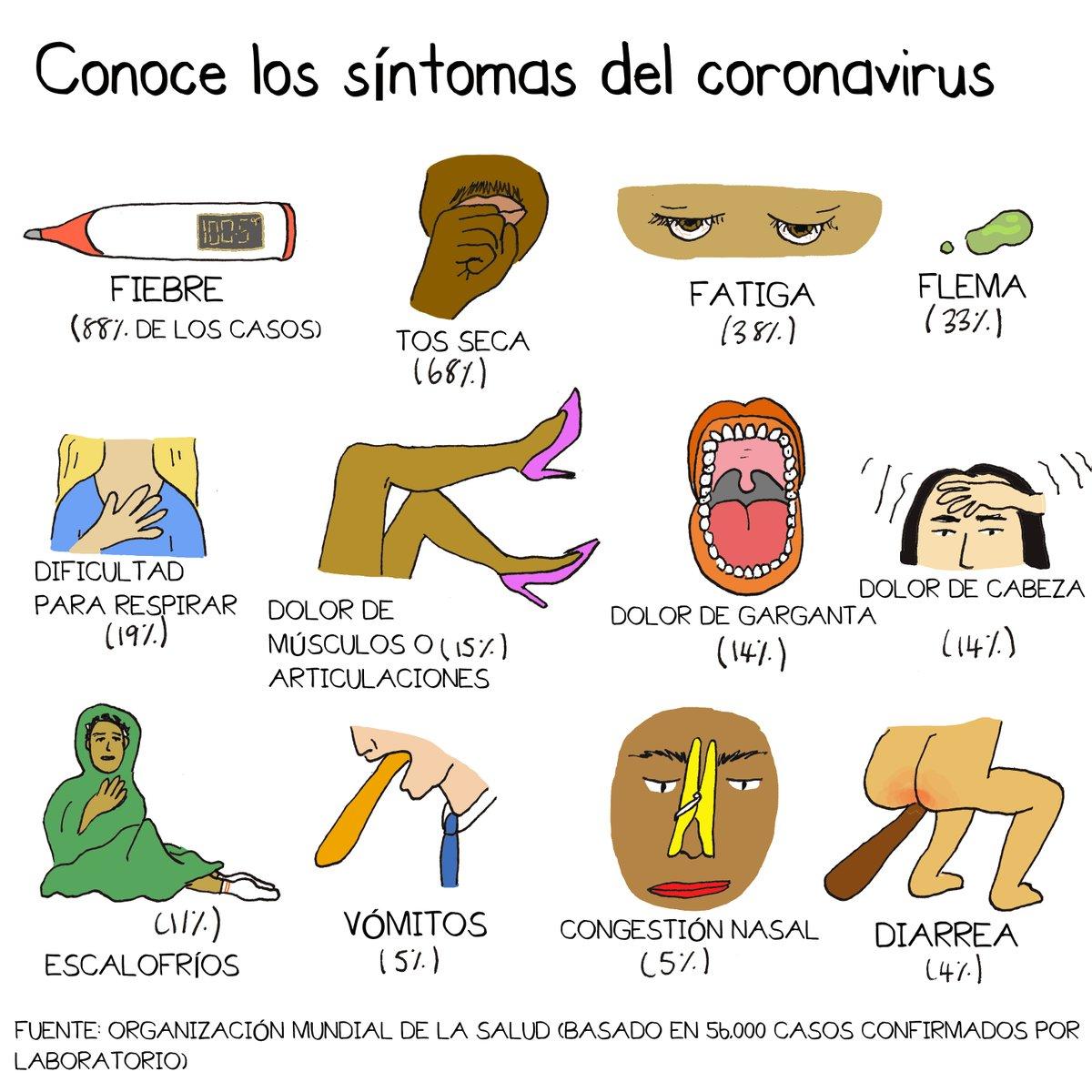 Información sobre el virusRespuesta del Gobierno ante el coronavirus (COVID-19)Sitio del Departamento de Salud de Nueva York sobre coronavirusSitio del Center for Disease Control (CDC) (Centro de Control de Enfermedades) en españolEn FrançaisCette document inclut des ressources et d’information pour vous aider pendant ce temps difficile. Tout ce qui est en anglais n’est pas reproduit ici, mais l’information général est répété. Il consiste des ressources pour les jeunes et leurs parents par rapport à l’apprentissage à distance; des ressources alimentaires et financières, concernant du logement et charges, et soutien général; ressources de santé physique et émotionnelle; et information et ressources sur le virus. Il y a des liens aux sites spécifiques et aux ressources en anglais mentionnés en haut. Si vous avez des questions concernant ce document ou si vous avez mal à comprendre des partis en anglais, vous pouvez contacter Tess.Weiner@archny.org Ressources pédagogiques pour les jeunes et leurs parents Information concernant l’apprentissage à distanceLien pour demander des dispositifs d'apprentissage à distanceCréer le compte d'étudiant.e, pour accéder à Google Classroom et télécharger Microsoft Office (en anglais)Guide pour connecter à Google Classroom (anglais)Guide pour connecter à Google Classroom et Microsoft Teams (anglais)Besoin d’aide? Envoyez un texto à 718-673-2430 ou appelez DOE Service Desk (718)-935-5100Si vous n’avez pas du wifi chez vous:Comcast - Essentials internet service sera gratuit pour 60 jours. Voir le site https://www.internetessentials.com/ pour plus d'info (anglais). Appelez 1-855-8-INTERNET pour le faire installerSpectrum offre du broadband et Wi-Fi gratuit pour 60 days pour des familles avec étudiants, et frais d’installation gratuit pour nouveaux client.e.s. Appelez 1-844-488-8395Repas à emporter (gratuit) - récupérer à l’école 7:30-13:30Vous pouvez aller à n’importe quelle école (pas forcément laquelle où vos enfants assistent) - trouver l'école la plus proche ici Pas besoin d'identification, documents, etc. - personne va être refuserVous pouvez récupérer les 3 repas au même temps, mais seulement à emporterCentre d’enrichissement régional (Regional Enrichment Center - REC): centres pour garder les enfants des travailleurs en médecin, pour MTA, police, etc. Accès aux cours et autres activités, en plus de 3 repas par jour. Ouvert 7:30-18:00 en semaine, maximum 12 enfants par salle avec un.e adulte.Inscrivez-vous ici (en anglais)Activités pédagogiquesPour la petite enfance: Information et Ressources Pour des élèves plus âgés et en matières diverses, en anglaisPlusieurs ressources de lecture en anglais: voir “Reading Resources” en hautPour les parents: Literacy Partners est une association qui donne des cours d’anglais, d’alphabétisation Accès à distance à la bibliothèque publique (site en anglais)Soutien scolaire/cours particuliers gratuit tous les jours entre 14 h et 23h, en anglais et espagnol, pour les élèves du primaire et du secondaireNYPL propose également des liens vers de nombreuses ressources incroyables pour soutenir les enfants pendant leur apprentissage, certaines accessibles uniquement via un compte NYPL. Cliquez sur le lien pour plus de détails, ventilés par tranche d'âge.Aliments et livraison, logement et charges, autres aideInvisible Hands: livraison gratuite pour les communautés à risque, par des bénévoles de votre quartier (site en anglais, mais ils ont du personnel / des bénévoles bilingues pour aider avec d'autres langues)C19 Help Squad: formulaire à remplir pour obtenir fournitures et/ou aide financière, etc. (site en anglais, mais ils ont du personnel / des bénévoles bilingues pour aider avec d'autres langues!)Queer support group - possibilité de demander des services Santé physique et émotionnelleCDC Que faire si vous êtes atteint de la maladie de coronavirus (COVID-19)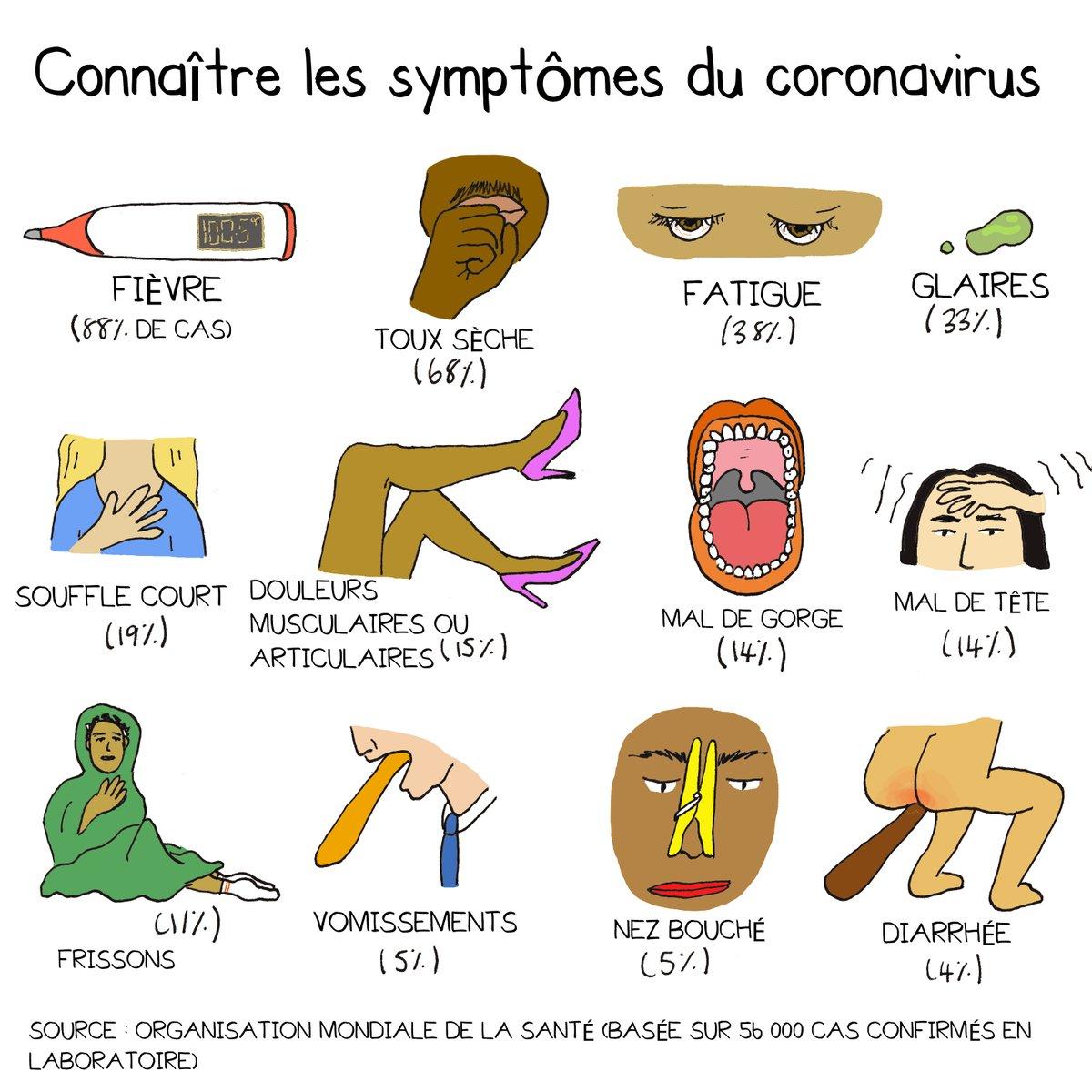 Information concernant le virusSite du ministère de la Santé de New York sur le coronavirus - traduisible en françaisText COVID to 692-692 for NOTIFY NYC Emergency Updates (en anglais) New York State Coronavirus Hotline - 1 (888) 364-3065Réponse du gouvernement fédéral au coronavirus (en anglais)Site de Center for Disease Control (centre de contrôle des maladies) dédié à Coronavirus (en anglais)Des autres ressources en anglais se trouvent ici